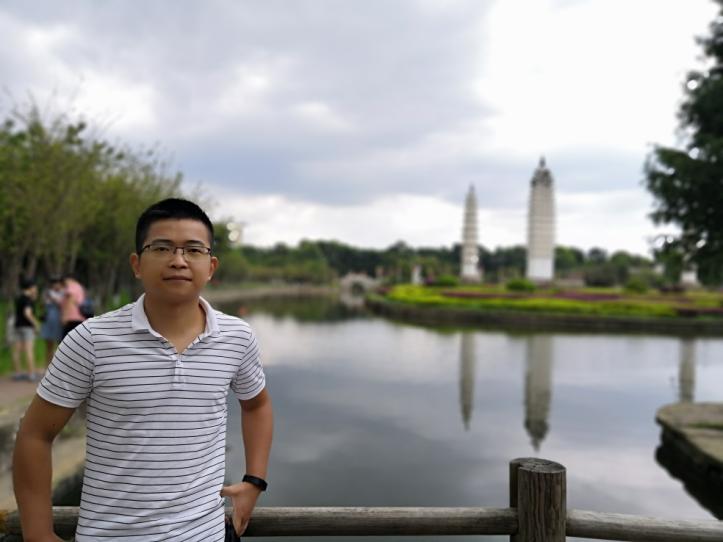 (一) 简  介张明文（1989.01），男，福建福清人，中共党员，博士，讲师。已搭建较完备的纳米材料合成实验室，从事纳米材料的制备及其在光催化领域（水处理、水解制氢制氧等）的应用研究。在Energy Environ Sci、Nat Commun、Angew Chem Int Ed、Adv Mater、Chem Sci、ACS Catal、J Catal、Appl Catal B-Environ、Sci China Mater、J Energy Chem、Chem Commun、J Mater Chem、Acta Phys-Chim Sin、福建技术师范学院学报等国内外期刊发表学术论文19篇，其中第一作者文章6篇（总影响因子之和超过50，含ESI高被引论文1篇）。获国家发明专利授权4件、实用新型专利授权3件。主持国家自然科学基金青年项目、福建省自然科学基金面上项目各1项。(二) 教育工作经历1. 学习经历2012/09 - 2017/06，福州大学，物理化学，理学博士2011/07 - 2012/01，德国马普胶体与界面研究所，交流学习2007/09 - 2011/06，福州大学，化学，理学学士2. 工作经历2018/12 - 至  今，福建技术师范学院，材料与环境工程学院，讲师(三) 主讲课程《物理化学》、《物理化学实验》、《有机化学》、《有机化学实验》、《化学与社会》等(四) 科研项目(1) 国家自然科学基金，21902026，基于h-BCN纳米片负载过渡金属单原子的合成及光催化性能研究，2020/01-2022/12，在研，主持.(2) 福建省自然科学基金，2020J01303，硼碳氮光催化剂中金属单原子的稳定机制及协同性能研究，20120/11-2023/11，在研，主持.(五) 科研成果1. 代表性论文[1] Mingwen Zhang, Min Zhou, Zhishan Luo, Jinshui Zhang, Sibo Wang, Xinchen Wang,* Molten salt assisted assembly growth of atomically thin boron carbon nitride nanosheets for photocatalytic H2 evolution, Chem. Commun., 2020, 56, 2558-2561.[2] Mingwen Zhang, Zhishan Luo, Min Zhou, Guigang Zhang, Khalid A. Alamry, Layla A. Taib, Abdullah M. Asiri, Xinchen Wang,* Ni-Co layered double hydroxides cocatalyst for sustainable oxygen Photosynthesis, Appl. Catal. B-Environ. 2017, 210, 454-410.[3] Mingwen Zhang, Jinshui Zhang, Yan Chen, Xinchen Wang,* Molecular pore-wall engineering of mesozeolitic conjugated polymers for photoredox hydrogen production with visible light, J. Energy Chem. 2017, 26, 87-92.[4] Mingwen Zhang, Zhishan Luo, Min Zhou, Caijin Huang, Xinchen Wang,* Photocatalytic water oxidation by layered Co/h-BCN Hybrids, Sci. China Mater. 2015, 58, 867–876.[5] Mingwen Zhang, Xinchen Wang,* Two dimensional conjugated polymers with enhanced optical absorption and charge separation for photocatalytic hydrogen evolution, Energy Environ. Sci. 2014, 7, 1902-1906.2. 授权专利[1] 王心晨，张明文，任禾，张金水. 一种共聚合改性的石墨相氮化碳纳米片可见光催化剂. 中国发明专利: ZL201310230575.8, 2015.[2] 王心晨，张明文，张金水. 一种多级纳米结构的球状介孔氮化碳光催化剂. 中国发明专利: ZL201310663870.2, 2015.[3] 王心晨，张明文，周敏，罗志珊，潘志明. 一种超薄硼碳氮纳米片的合成方法. 中国发明专利: ZL201610845824.8, 2019.[4] 张明文，苏淑芬，蓝其玉，程锦添，陈益宾，杨金杯. 一种具有光解水产氧助催化功能二硫化钴微球的制备方法. 中国发明专利: ZL201910762466.8, 2022.[5] 张明文，王琨沅，程锦添，陈益宾. 一种光催化反应气体收集与在线检测系统. 中国实用新型专利: ZL202021541128.6, 2021.[6] 张明文，林伊雪，魏小莲，程锦添，王兆宇. 一种微型乙苯催化脱氢的实验装置，ZL202021530990.7, 2021.[7] 张明文，陈明理，陈仪，卢修强，杨金杯. 一种用于制备聚苯乙烯纳米球的装置. 中国实用新型专利: ZL202021498123.X, 2021.